Дата проведення уроку: 15.05.2020 року.Професія-монтажник гіпсокартонних конструкцій.                         Група-МГШМ-12.Майстер виробничого навчання Кіяшко О.М., ел.пошта: ekiasko53@gmail.com.УРОК № 23Назва навчального модуля МГК 3.4: «Улаштування підшивних стель».Складовий навчальний модуль 3.4.1: «Улаштування підшивних стель».Тема уроку:  Підготовка основ до улаштування підшивних стель. Мета уроку: навчальна-формування знань, вмінь учнів при підготовці основ для                         влаштування підшивних стель.Дидактичне забезпечення уроку: Завдання №1, завдання №2, опорний конспект,                         навчальний елемент, відео.  СТРУКТУРА  УРОКУ:   1. Повторення пройденого матеріалу:  800-930.       а) відповісти письмово в зошиті та надіслати 15.05.2020 року до 930 год. на            ел.пошту: ekiasko53@gmail.com.Завдання № 1ТЕСТОВЕ ЗАВДАННЯ Оберіть правильні варіанти відповіді: (загальна кількість балів за тестове завдання – 3,0 б).   2. Пояснення нового матеріалу:       а) інструктаж з охорони праці і безпеки життєдіяльності: повинні працювати в спецодязі (головне вбрання, взуття на гумовій подошві, рукавиці, комбінезон, сорочка з довгим рукавом); засоби індивідуального захисту; інструменти, пристрої, інвентар, обладнання –в справному стані; при роботі з електроінструментом забороняється торкатися частини, яка обертається;  після закінчення роботи інструмент від’єднати від електромережі; забороняється перегинати і розтягувати електропровід;        б) організація робочого місця: на робочому місці не повинно бути будівельного сміття, зайвих інструментів і матеріалів. Інструменти розташовують так, щоб не доводилось робити зайвих рухів. Помости розташовують так, щоб можна було виконати більший обсяг робіт;       в) опис технологічного процесу:- з поверхні міжповерхового перекриття  зняти пил, бруд, шпалери, фарбу;- після очищення поверхні її грунтують грунтівкою глибокого проникнення за  допомогою щітки- макловиці. Щітку необхідно занурити у ємність з грунтівкою, об  край ємності віджати залишок грунтівки і нанести її на перекриття;- у разі необхідності (якщо є дрібні нерівності) виконати вирівнювання поверхні   міжповерхового перекриття шпаклівкою «Фугенфюллер».   Шпаклівка «Фугенфюллер» виготовляється на основі гіпсу і в комбінації з армувальною стрічкою призначена: для шпаклювання шві, утворених ГКП з ущільненими (скошеними) обтиснутими кромками, шпарування на поверхні ГКП тріщин; для приклеювання до рівної поверхні стін ГКП і комбінованих панелей; для шпарування швів, раковин і нерівностей збірних бетонних елементів; для склеювання і шпаклювання різних будівельних елементів і деталей, виготовлених із гіпсу. Шпаклівка має високу адгезію до бетону, цегли, деревини; може бути використана для шпаклювання тріщин у стінах, стелях, підлогах.    Шпаклівка «Фугенфюллер» випускається у вигляді сухої суміші в мішках по 25, 10, 5 кг. Її треба зберігати в сухих приміщеннях на дерев’яному піддоні. Термін зберігання -6 місяців. Час від моменту засипки шпаклювальної маси  у воду до початку її схоплювання-30 хвилин. Неочищені посудина і інструмент скорочують цей час. Мінімальна температура поверхонь, що підлягають шпаклюванню, становить +100С.   Спосіб приготування шпаклівки «Фугенфюллер»: необхідно засипати у чисту посудину, заповнену чистою холодною водою, суху масу, у співвідношенні 4:3, рівномірно розподіляючи її по поверхні, витримати 2-3 хвилини і перемішати шпателем до консистенції сметани. Приготовлена суміш повинна бути однорідною, без грудочок.-щебеністі місця на поверхні міжповерхового перекриття зашпаклювати або ретельно прогрунтувати за допомогою щітки грунтівкою «Тіфенгрунд».       Після того як підмазані місця висохнуть їх шліфують за допомогою шліфувального блока з наждачним папером. І знов грунтують.ОПОРНИЙ  КОНСПЕКТ«Підготовка основ для улаштування підшивних стель»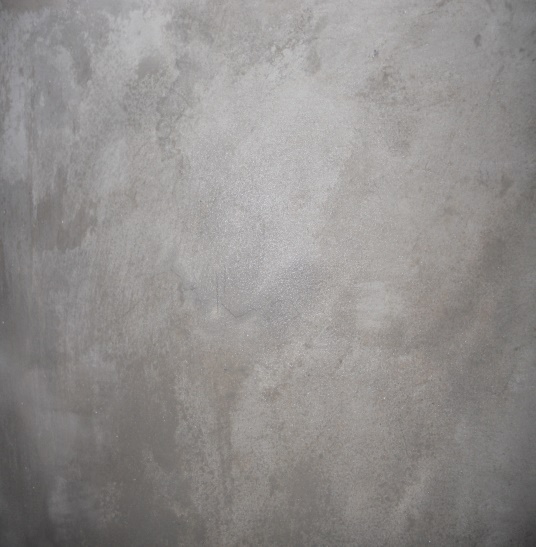 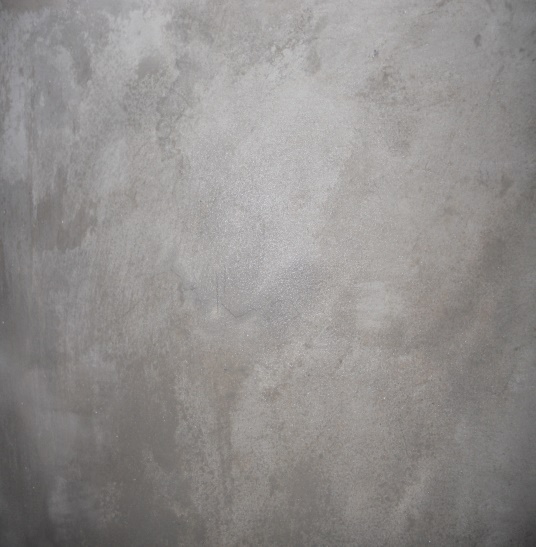 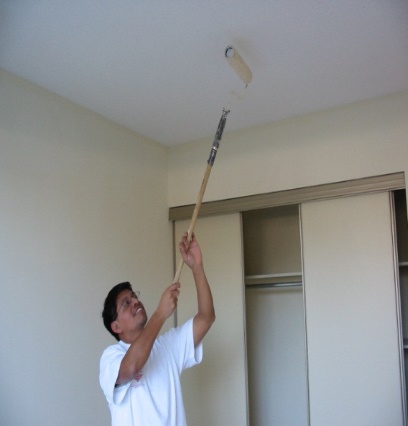 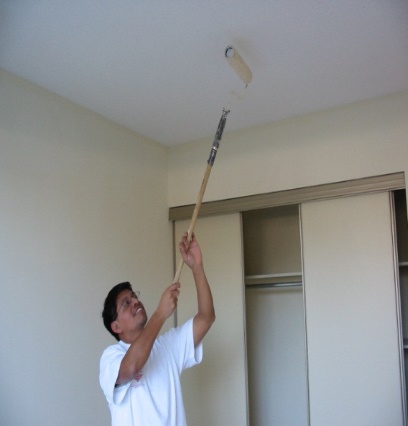 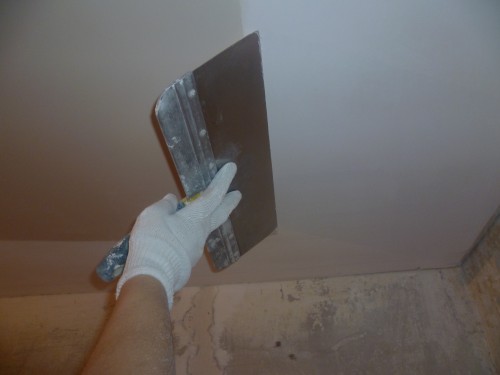 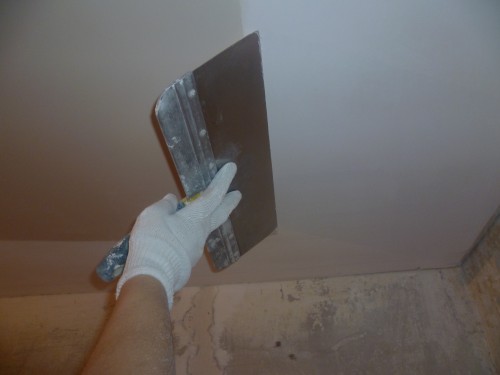 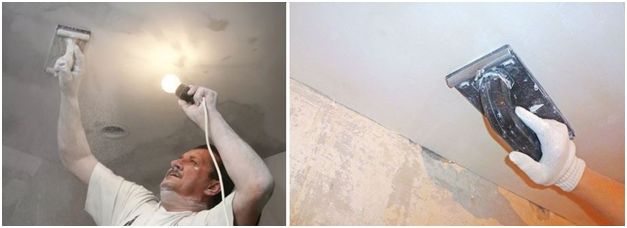 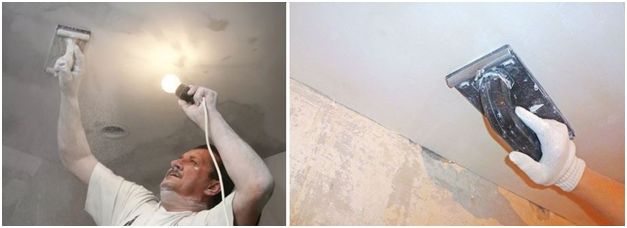 НАВЧАЛЬНИЙ    ЕЛЕМЕНТ   НАЗВА :                        Підготовка основ для улаштування підшивних                                           стель.   ПРОФЕСІЯ :                Монтажник гіпсокартонних конструкцій.    КОД :                                  7129МЕТА :  Вивчивши даний навчальний елемент ви будете взмозі :- приготовляти самостійно підготовляти поверхні під улаштування підшивніх стель.                                     Матеріально-технічне забезпечення                                             Зв'язані модульні елементи               1. Комплект монтажника гіпсокартонних конструкцій.               2. Організація робочого місця.               3. Інструменти і матеріали для виконання гіпсокартонних робіт.               4.Заповнення швів між ГКЛ.               5.Шпаклювання поверхонь.               6.Безпечні умови праці при виконанні робіт монтажника                   гіпсокартонних конструкцій.   1. Одягніть спецодяг: комбінезон,       головне вбрання, рукавиці,       робоче взуття.                                                                    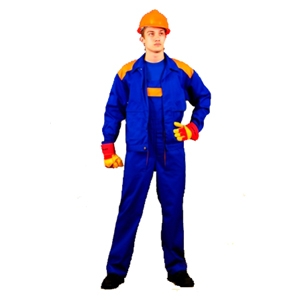    2.Підготуйте інструмент і матеріал.                                                                                                                                                                                                                    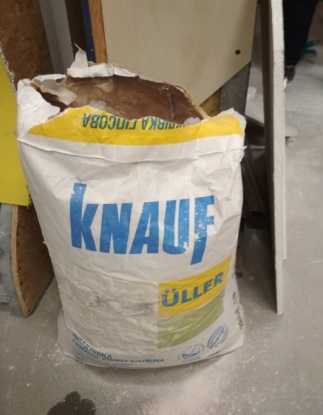     3.Очистіть поверхню (від пилу, бруду,       шпалер, фарби).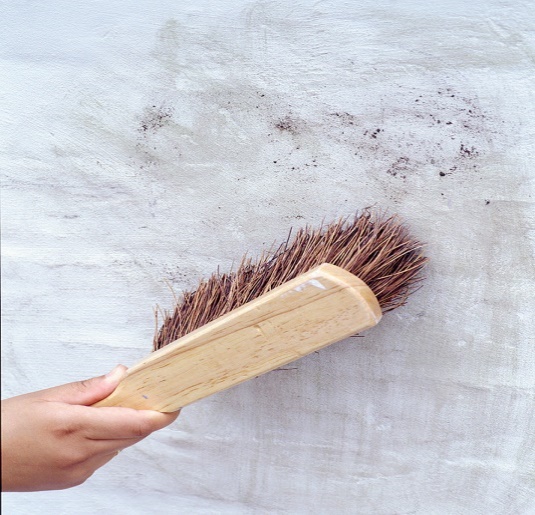   4.Грунтування поверхні. 5.Вирівнювання поверхні (стелі).На 30 кг шпаклівки (1 мішок) – 16-17 л води( якщо шпаклівка «НР Фініш»).6.Шліфування стелі.Після шліфування поверхню вдруге грунтують.При виконанні робіт дотримуйтесь безпечних умов праці                                            ТЕСТОВЕ   ЗАВДАННЯ     Обов’язково подивитись відео за посиланням: https://youtu.be/9A2cFQRgZ7o3. Закріплення нового матеріалу: 1200-1330.    - відповісти письмово в зошиті на питання та надіслати 15.05.2020 року до 1330       год. на ел.пошту: ekiasko53@gmail.com.Завдання №2А) ТЕСТОВЕ ЗАВДАННЯ Оберіть правильні варіанти відповіді:Б) Дайте повну відповідь на питання:Мінімальна температура поверхонь, що підлягають шпаклюванню шпаклівкою «Фугенфюллер».В якому вигляді і якою масою випускається шпаклівка «Фугенфюллер».Самостійно опишіть інструменти, які використовують для підготовки основ під улаштування підшивних стель.Безпечні умови праці при виконанні робіт.Загальна кількість балів за завдання №2 -4,0 б.4.Домашнє завдання: підготуйте реферат на тему: «Приготування шпаклівки    «Фугенфюллер»» користуючись інтернет-ресурсами. Закріпити матеріал: О. Ю.    Старченко,  Д. В. Гулін  «Технології схого будівництва», стор. 164, відповіді на    завдання №1, завдання №2 надіслати  15.05.2020 р. до 1330 на електронну пошту    вище вказану.№з/пТакНі1З якого профілю виконують горизонтальні елементи віконного прорізу:а) зі стоякового профілю каркаса перегородки;б) з напрямного профілю каркаса перегородки.2Яку ширину мають фрамуги:а) 1,5 м;б) 1,25 м;в) 1,7 м.3Рамні профілі і віконні блоки заводського виготовлення монтують:а) з урахуванням вказівок завода- виробника;б) з урахуванням рекомендацій завода-виробника.4Чи передбачають укладання звукоізоляційного матеріалу між напрямними елементами і перекриттям?5При стрічковому заскленні профіль якого типу використовують:а) UW;б) CW.НАЗВА :ПРОФЕСІЯ НАВЧАЛЬНИЙ ЕЛЕМЕНТ«Підготовка основ для улаштування підшивних стель»Монтажник гіпсокартонних конструкцій  КОД :    7129          Стор.           2                           КІЛЬКІСТЬНАЗВА212121300 кг192 л50 літрів1010Ємність для води (грунтівки)Ємність для шпаклювальної розчинової суміші Малярний міксерШпаклювальна розчинова сумішВодаГрунтівкаТехнологічна картаОпорний конспект НАЗВА :ПРОФЕСІЯ НАВЧАЛЬНИЙ   ЕЛЕМЕНТ«Підготовка основ для улаштування підшивних стель»Монтажник гіпсокартонних конструкцій  КОД :    7129 Стор.          3НАЗВА:ПРОФЕСІЯ:              НАВЧАЛЬНИЙ   ЕЛЕМЕНТ«Підготовка основ для улаштування підшивних стель»Монтажник гіпсокартонних конструкцій  КОД :    7129   Стор.         4НАЗВА :ПРОФЕСІЯ :НАВЧАЛЬНИЙ   ЕЛЕМЕНТ«Підготовка основ для улаштування підшивних стель»Монтажник гіпсокартонних конструкційКОД :     7129 Стор.         5                     ЗМІСТ   ТЕСТУ   Відповідь       учняВідмітка майстраЗнає, вміє     Не знає,                        не вміє   Визначити правильні варіанти   відповідей :1.Скільки води необхідно на 5 кг сухої    шпаклювальної суміші: а) 10 л; б) 3,2 л; в) 1,5 л .2.Поверхню вирівнюють металевим   шпателем розміром: а) 100 мм; б) 350 мм; в) 50 мм 3. Виконайте :- виконайте підготовку основи під улаштування підшивної стелі.№з/пТакНі1Яку шпаклівку використовують для заповнення дрібних нерівностей:а) «НР Фініш»;б) «Тіфенгрунд»;в) «Фугенфюллер».2Яку грунтівку використовують для щебенистих місць:а) «Фугенфюллер»;б)  «НР Фініш»;в)  «Тіфенгрунд».3Що знімають з поверхні:а) шпалери;б) фарбу;в) бруд.4Термін схоплювання шпаклювальної маси:а) 15 хв;б) 30 хв;в) 45 хв.5Яке співвідношення шпаклівки «Фугенфюллер»:а) 4:3;б) 3:3в) 2:3.